НАКАЗ24.05.2013                                                                                                    №__Про підготовку дошкільного навчального закладу № 279 до роботи в осінньо-зимовий період 2013-2014 рр.  З метою своєчасної підготовки КЗ «ДНЗ №279» до роботи в осінньо-зимовий період 2013-2014 р.р., на підставі наказу Департаменту освіти Харківської міської ради  від 28.05.2013 № 105 „Про підготовку навчальних закладів м. Харкова до роботи в осінньо-зимовий період 2013-2014 рр.”та наказу управління освіти адміністрації Дзержинського району від 12.06.2013 №233 «Про підготовку навчальних закладів Дзержинського району до роботи в осінньо-зимовий період 2013-2014 рр.»НАКАЗУЮ:1. Призначити відповідальним за підготовку  дошкільного навчального закладу №279 до роботи в осінньо-зимовий період 2013-2014 рр. завідувача господарства Дружиніну О.Г.2. Завідувачу господарства Дружиніній О.Г.:2.1. Здійснювати контроль за ходом підготовки та здачі рамки системи опалення теплопостачальній організації згідно з графіком.                                                                                      Липень 2013 року2.2. Вжити необхідні заходи щодо безперебійного та ефективного функціонування систем електро-, тепло-, водопостачання та водовідведення у ДНЗ №279 згідно з нормативними вимогами за рахунок позабюджетних коштів, коштів, передбачених бюджетом міста Харкова на 2013 рік.                                                                                                                 Постійно2.3.  Виконати першочергові заходи щодо підготовки навчального закладу до роботи в осінньо-зимовий період у межах коштів, передбачених бюджетом, (якщо кошти виділені) та за рахунок залучених коштів.                                                                                                             До 23.08.20132.4. Провести згідно з графіком своєчасну повірку та ремонт приладів обліку електро-, тепло-, водопостачання навчального закладу.                                                                                                            За графіком2.5.  Підготувати та здати систему опалення закладу теплопостачальній організації.                                                                                                            До 23.08.20132.6.  Щоп′ятниці інформувати УОА про хід проведення капітального ремонту закладу.	                                                                           Червень-серпень 2013 року6.   Контроль за виконанням наказу залишаю за собою.Завідувач  «ДНЗ №279»    _______________________О.М.Коротун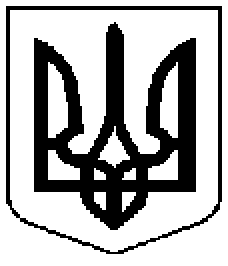 Комунальний заклад  	           Коммунальное  учреждение      «Дошкільний                            «Дошкольное        навчальний                                 учебное            заклад                                    учреждение   (ясла-садок) № 279                    (ясли-сад) №279      Харківської                           Харьковского городского      міської ради»                                  совета»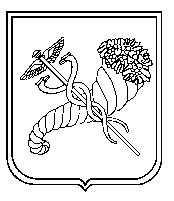 